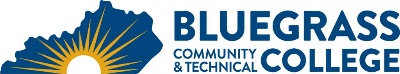 Program Coordinator: Shawn Gannon	E-mail: shawn.gannon@kctcs.edu		Phone: 859-246-6777Program Website: https://bluegrass.kctcs.edu/education-training/program-finder/welding-technology.aspx Student Name:		Student ID: Students must meet college readiness benchmarks as identified by the Council on Postsecondary Education or remedy the identified skill deficiencies. Graduation Requirements:Advisor Name	__________________________________	Advisor Contact	________________________________First SemesterCredit HoursTermGradePrerequisitesNotesWLD 100 Oxy-Fuel Systems2Coreq: WLD 101WLD 101 Oxy-Fuel Systems Lab2Coreq: WLD 100WLD 120 Shielded Metal Arc Welding2Coreq: WLD 121WLD 121 Shielded Metal Arc Welding Fillet Lab3Coreq: WLD 120Total Semester Credit Hours9Second SemesterCr. Hrs.TermGradePrerequisitesNotesWLD 130 Gas Tungsten Arc Welding2Coreq: WLD 131WLD 131 Gas Tungsten Arc Welding Fillet Lab3Coreq: WLD 130WLD 170 Blueprint Reading for Welding2Coreq: WLD 171WLD 171 Blueprint Reading for Welding Lab3Coreq: WLD 170Total Semester Credit Hours10Third SemesterCr. Hrs.TermGradePrerequisitesNotesWLD 140 Gas Metal Arc Welding2Coreq: WLD 141WLD 141 Gas Metal Arc Welding Fillet Lab3Coreq: WLD 140Total Semester Credit Hours5Total Certificate Credit Hours2425% or more of Total Certificate Credit Hours must be earned at BCTCCumulative GPA must be 2.0 or higherEmbedded CredentialsEmbedded CredentialsEmbedded CredentialsEmbedded CredentialsCredentialTitleRequirementsTotal Credit HoursCertificateGas WelderWLD 100, WLD 1014CertificateProduction Line WelderWLD 100, WLD 101, WLD 120, WLD 121, WLD 130, WLD 131, WLD 140, WLD 14119CertificateTack Welder(WLD 120 and WLD 121) or (WLD 130 and WLD 131) or (WLD 140 and WLD 141),  WLD 170, WLD 17110Certificate Welder Helper(WLD 100 and WLD 101) or (WLD 120 and WLD 121) or (WLD 130 and WLD 131) or (WLD 140 and WLD 141),  5